IEEE P802.11 Wireless LANsCommentDiscussion:The locations of the proposed resolution appear to be in these places: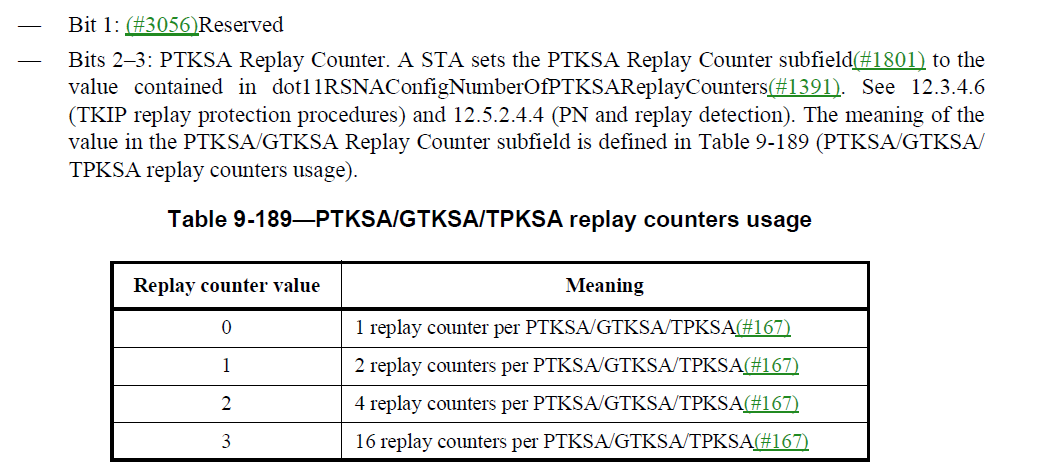 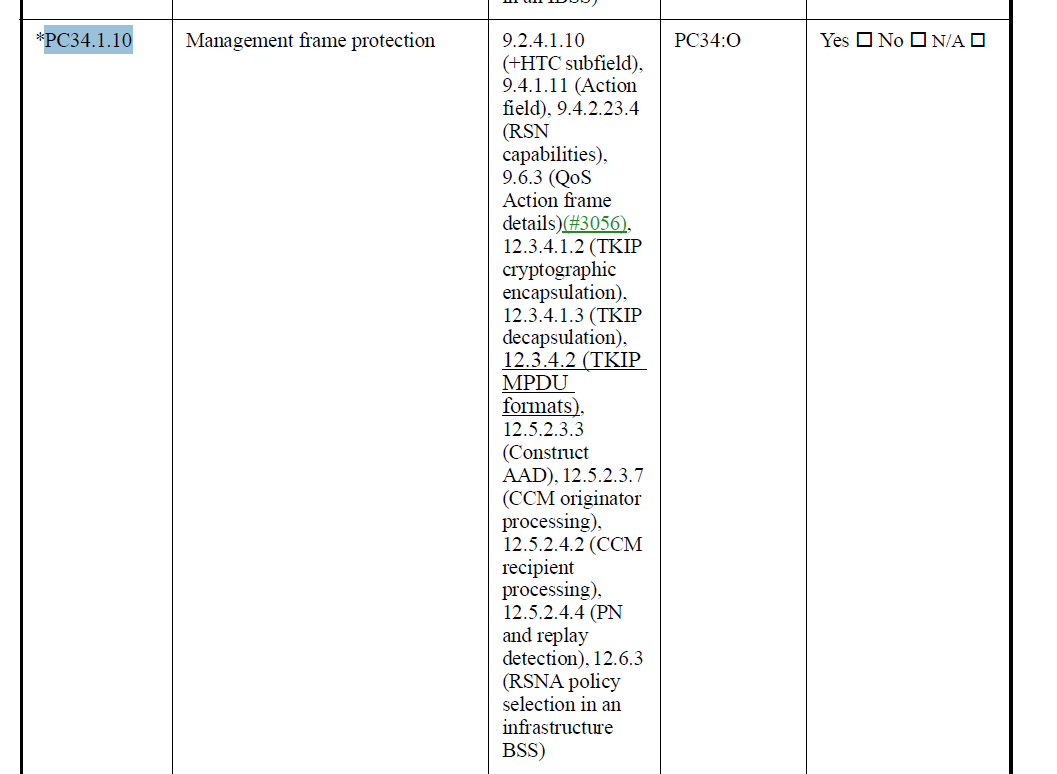 The commenter is asking to update the description of bits 2 and 3, and the PICS PC34.1.10 with GCM clause references, which looks to be correct.Proposed Resolution: (4175)ACCEPTEDComment	Discussion:The locations of the proposed change appear to be: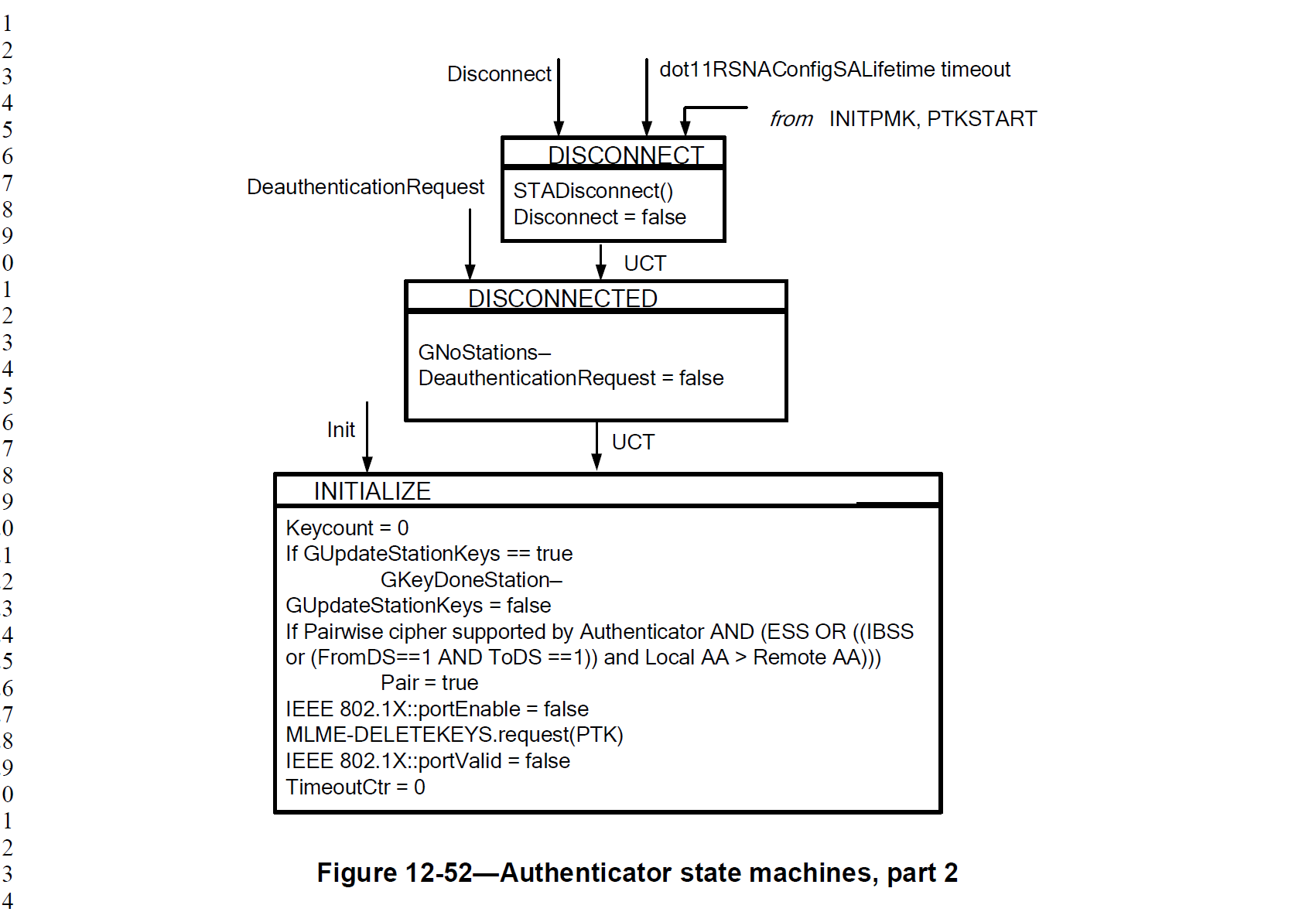 and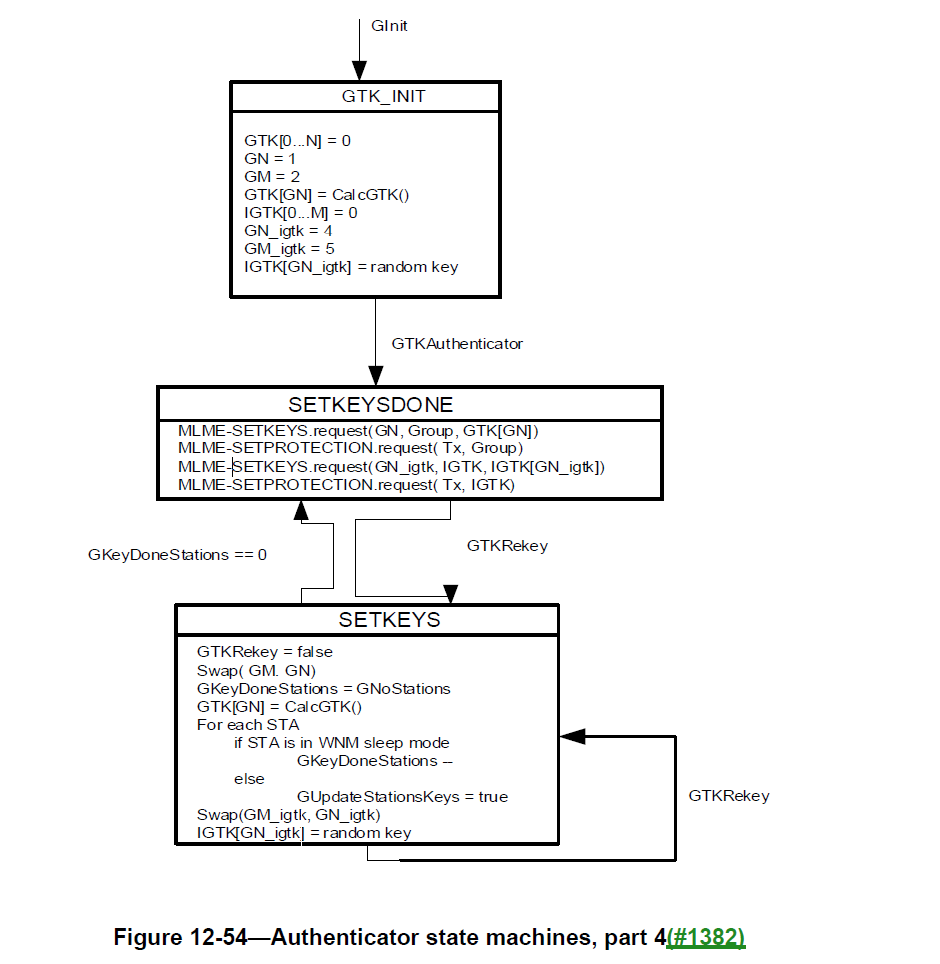 It looks as though for the first change at 2938.13 and 2940.34 is actually to change “– ” to “--"The other changes are “GKeyDoneStation” to “GKeyDoneStations”  at 2938.22 and “Keycount” to "keycount" at 2038.20. Key count should be lower case.Proposed Resolution: (4350)ACCEPTED. Note to Editor: At 2938.13 and 2940.34 change “– ” to “--"CommentDiscussion:The text referred to in the Proposed Change is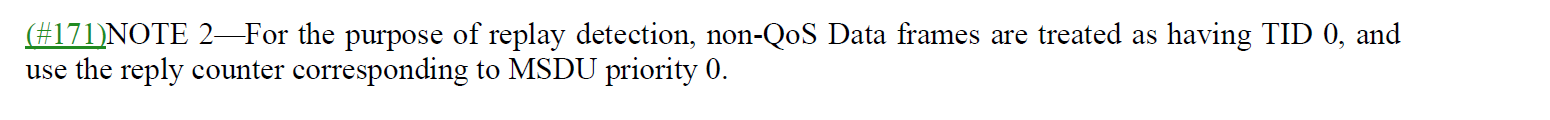 and 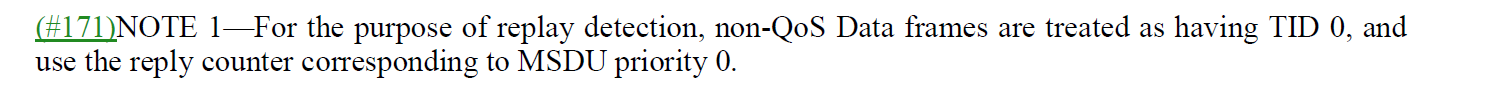 The Proposed Change replaces MSDU with MPDU in the notesProposed Resolution: (4300)ACCEPTEDCommentDiscussion:The cited text where the proposed text changes are: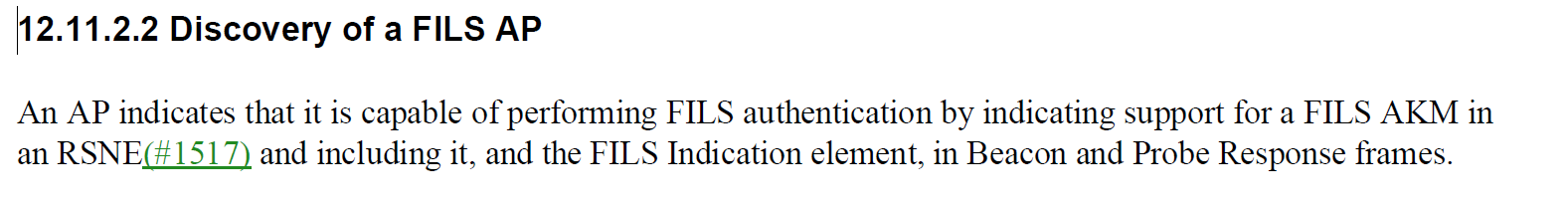 and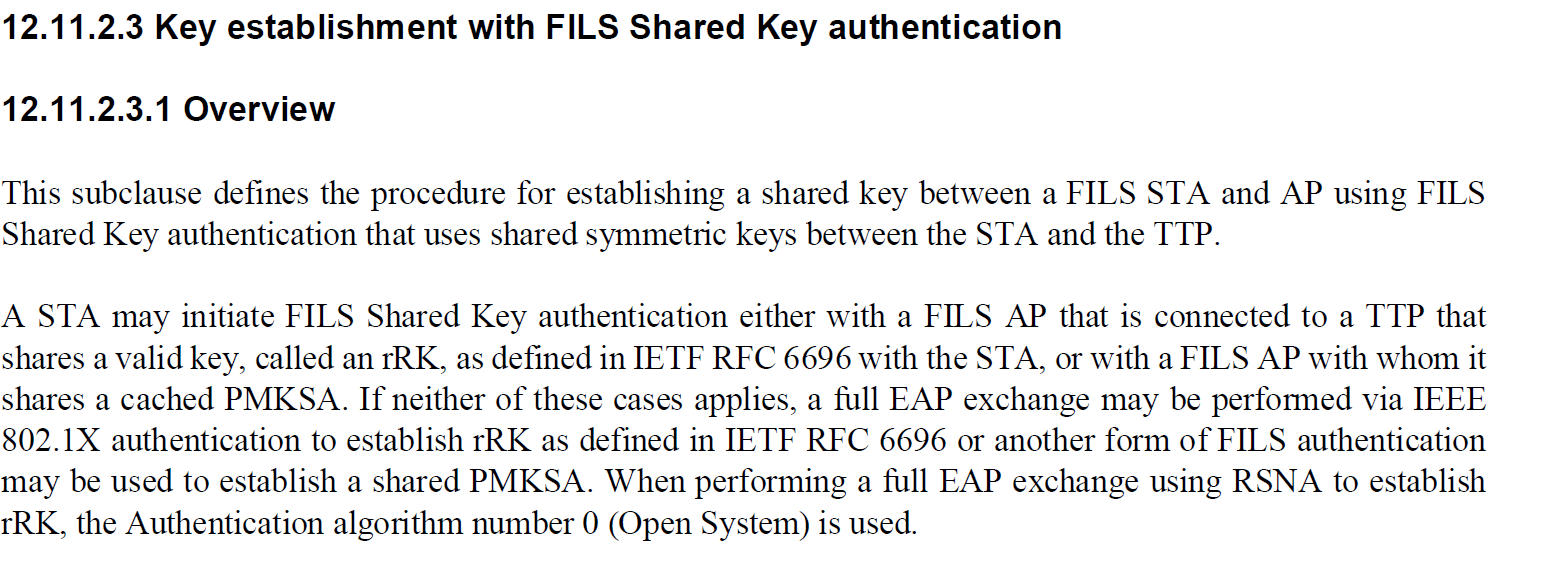 The first change appears to be:At 2948.42, change“An AP indicates that it is capable of performing FILS authentication by indicating support”to“An AP with dot11AuthenticationAlgorithmsTable including an entry with dot11AuthenticationAlgorithm equal to filsSharedKeyWithoutPFS, filsSharedKeyWithPFS, or filsPublicKey indicates support”The second change appears to be:At 2949.15, change“A STA may initiate FILS Shared Key authentication”to“, "A STA with dot11AuthenticationAlgorithmsTable including an entry with dot11AuthenticationAlgorithm equal to  filsSharedKeyWithoutPFS, filsSharedKeyWithPFS, or filsPublicKey may initiate FILS Shared Key authentication”Proposed Resolution: (4117)REVISED.At 2948.42, change“An AP indicates that it is capable of performing FILS authentication by indicating support”to“An AP with dot11AuthenticationAlgorithmsTable including an entry with dot11AuthenticationAlgorithm equal to filsSharedKeyWithoutPFS, filsSharedKeyWithPFS, or filsPublicKey indicates support”At 2949.15, change“A STA may initiate FILS Shared Key authentication”to“, "A STA with dot11AuthenticationAlgorithmsTable including an entry with dot11AuthenticationAlgorithm equal to  filsSharedKeyWithoutPFS, filsSharedKeyWithPFS, or filsPublicKey may initiate FILS Shared Key authentication”CommentDiscussion:The cited text where the proposed changes are: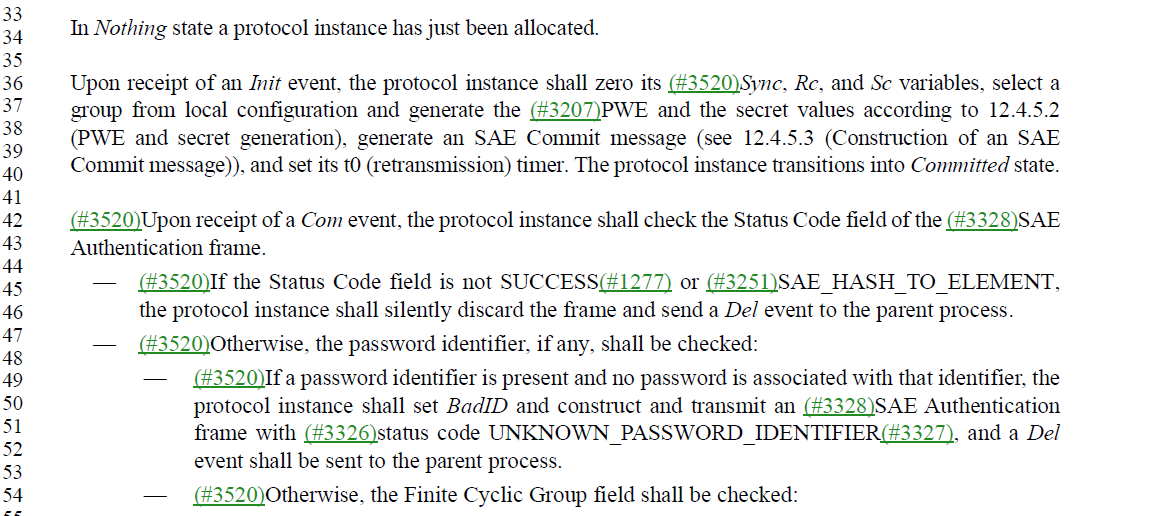 and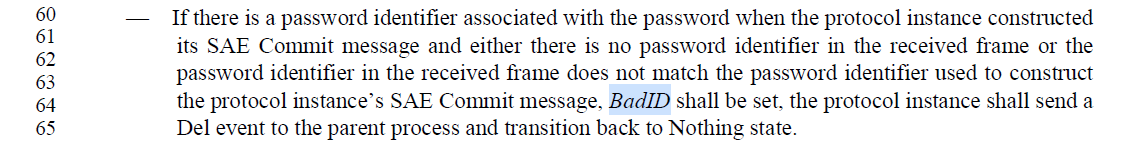 The first change (in order of page) is:At 2830.49, change“BadID shall be set, the protocol instance shall send a Del event to the parent process and transition back to Nothing state"to“the protocol instance shall set BadID, send a Del event to the parent process, and transition back to Nothing state". At 2830.49 change "the protocol instance shall set BadID and construct and transmit an SAE Authentication frame with status code UNKNOWN_PASSWORD_IDENTIFIER, and a Delevent shall be sent to the parent process." to "the protocol instance shall set BadID and construct and transmit an SAE Authenticationframe with status code UNKNOWN_PASSWORD_IDENTIFIER, and send a Delevent to the parent process."Proposed Resolution: (4293)ACCEPTEDComment:Discussion:The cited text in the comment is: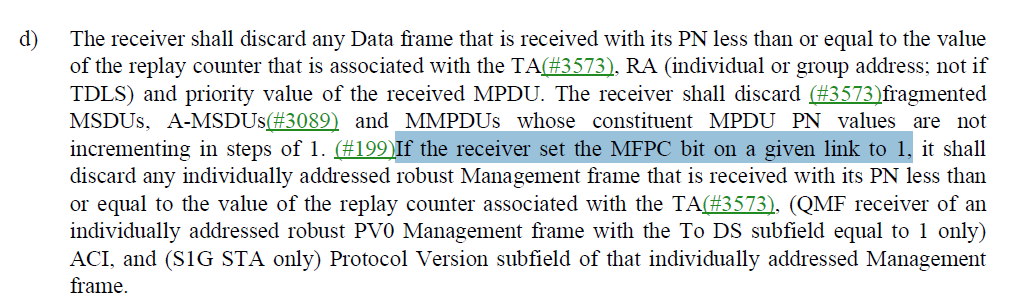 Agree with the commenter that the requirement is dependent on MFP being negotiated.There are two locations that use “if the receiver …”: 2844.18 and 2854.6There are two locations that use “if the recipient …”: 2844.1 and 2853.54All four location could be updated with the format:“If MFP is negotiated for a given link, the receiver shall”Proposed Resolution: (4166)Revised.  Update the text at 4 locations indicating that the condition is “If MFP is negotiated …”At 2844.18 and 2854.6, change“If the receiver set the MFPC bit on a given link to 1, it shall”to“If MFP is negotiated for a given link, the receiver shall”At 2844.1 and 2853.54, change“If the recipient set the MFPC bit on a given link to 1, it shall”to“If MFP is negotiated for a given link, the receiver shall”CommentDiscussion:The cited text is the following: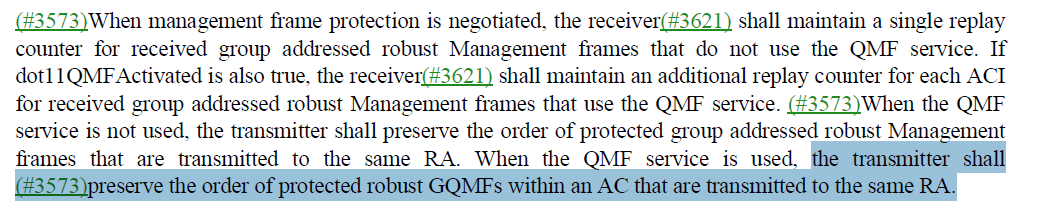 In this case, it’s a group-addressed robust management frame so in this case its OK to leave out “that are transmitted to the same RA”An UL group-addressed management frame can be sent as a GQMF. P802.11bc introduces UL multicast management frames so it might be good to leave this text.Proposed Resolution: (4319)ACCEPTEDOr REJECTED. A group-addressed frame can be transmitted to a broadcast RA or a multicast RA. Also a group-addressed frame is transmitted as an individually addressed frame from a non-AP STA to an AP.  CommentDiscussion: The cited text in context is: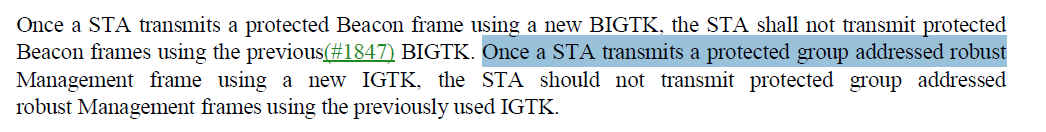 The proposed change is as follows:Change“Once a STA transmits a protected group addressed robust Management frame using a new IGTK, the STA should not transmit protected group addressed robust Management frames using the previously used IGTK"to"Once a STA transmits a protected group addressed robust Management frame using a new IGTK, the STA shall not transmit protected group addressed robust Management frames using the previously used IGTK"The IGTK behaviour should follow the same behaviour as the BIGTK.Proposed Resolution: (4322)ACCEPTED.CommentDiscussion:The cited text in context is: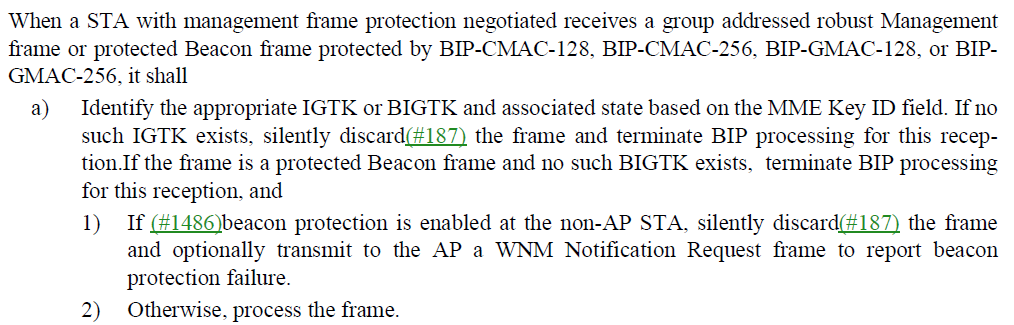 The proposed change is:At 2847.26, change“If no such IGTK exists, silently discard(#187) the frame and terminate BIP processing for this reception.”to“If the frame is a robust Management frame and no such IGTK exists, silently discard(#187) the frame and terminate BIP processing for this reception”Proposed Resolution: (4299)ACCEPTED.CommentDiscussion:Text at cited location: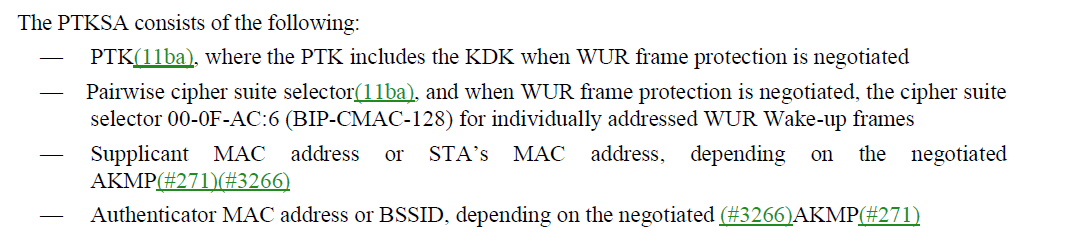 Resolution to CID 3266:REVISED (EDITOR: 2023-04-04 23:04:24Z) - Make the changes shown under “Proposed changes” for CID 3266 in https://mentor.ieee.org/802.11/dcn/22/11-22-2069-09-000m-resolutions-for-some-comments-on-11me-d2-0-lb270.docx, which make “AKM 00-0F-AC:<n>” an acceptable shorthand for the AKMP identified by that AKM suite selector value. In the cited text, PN and RSC describe the same counter. Proposed Resolution: (4108)REJECTED. The resolution approved by the TG was REVISED and adopted the changes in doc 11-22/2069r9.Comment Discussion:The cited text in context is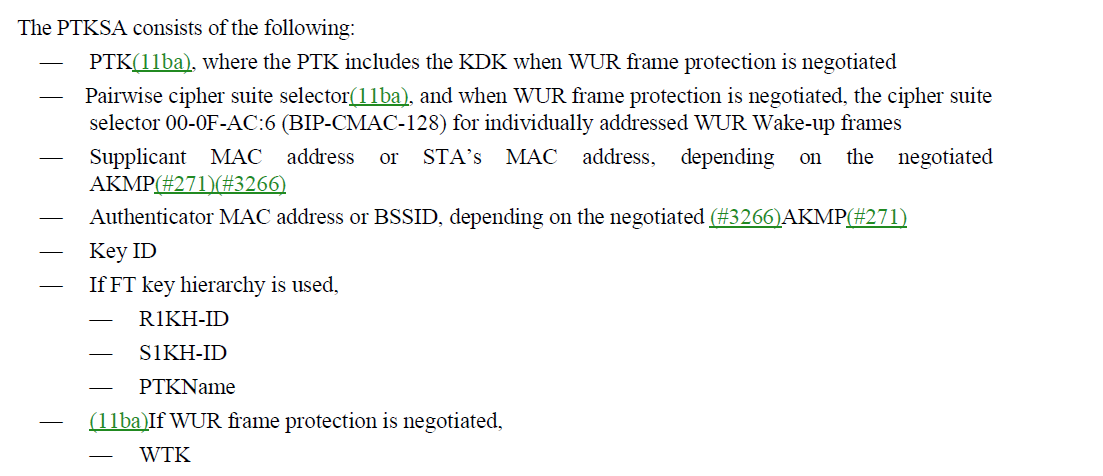 Other cited text in the comment: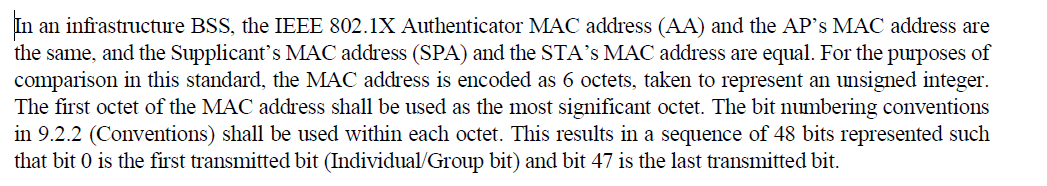 Text describing addresses in SAE (12.4.1 p2809.5)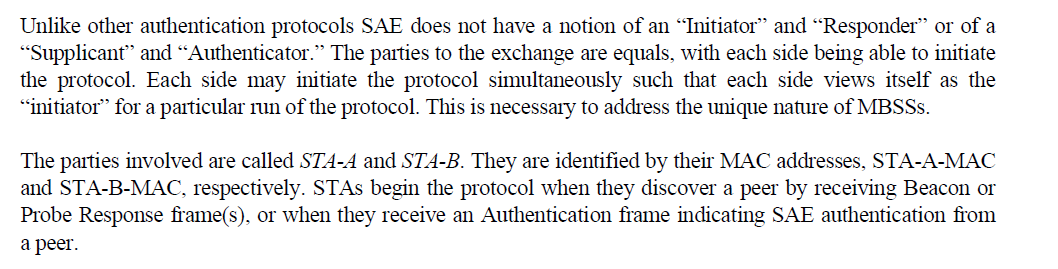 In SAE, the “or STA’s MAC address” refers to the PTKSA for SAE. Similarly “or BSSID” refers to the AP MAC address when SAE is used in an infrastructure network.Proposed Resolution: (4109)REJECTED. The PTKSA is different depending on the negotiated AKMP. For SAE, the PTKSA is includes the STA MAC Address, and for IEEE 802.1X, the PTKSA includes the Authenticator and Supplicant MAC addresses. CommentDiscussion:The cited text in context is: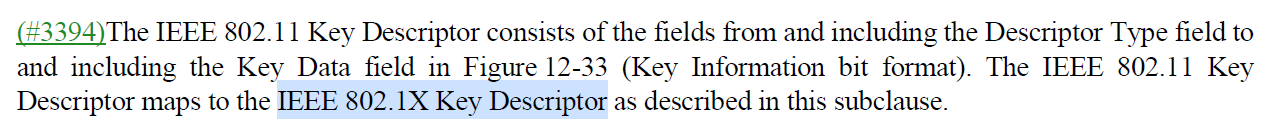 This is the only usage in the subclause for “IEEE 802.1X Key Descriptor. Therefore the sentence could be deleted.Proposed Resolution: (4230)ACCEPTEDCommentDiscussion:This is the cited text that is tied to the footnote: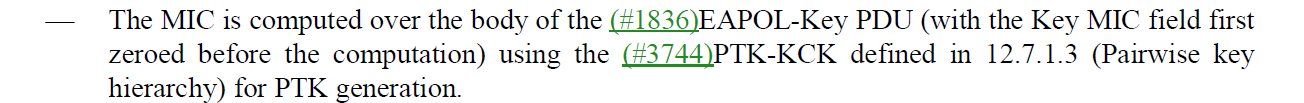 Agree with the comment that “for PTK generation” can be deleted in this sentence.Proposed Resolution: (4144)ACCEPTEDComment Discussion:This is the cited text in context: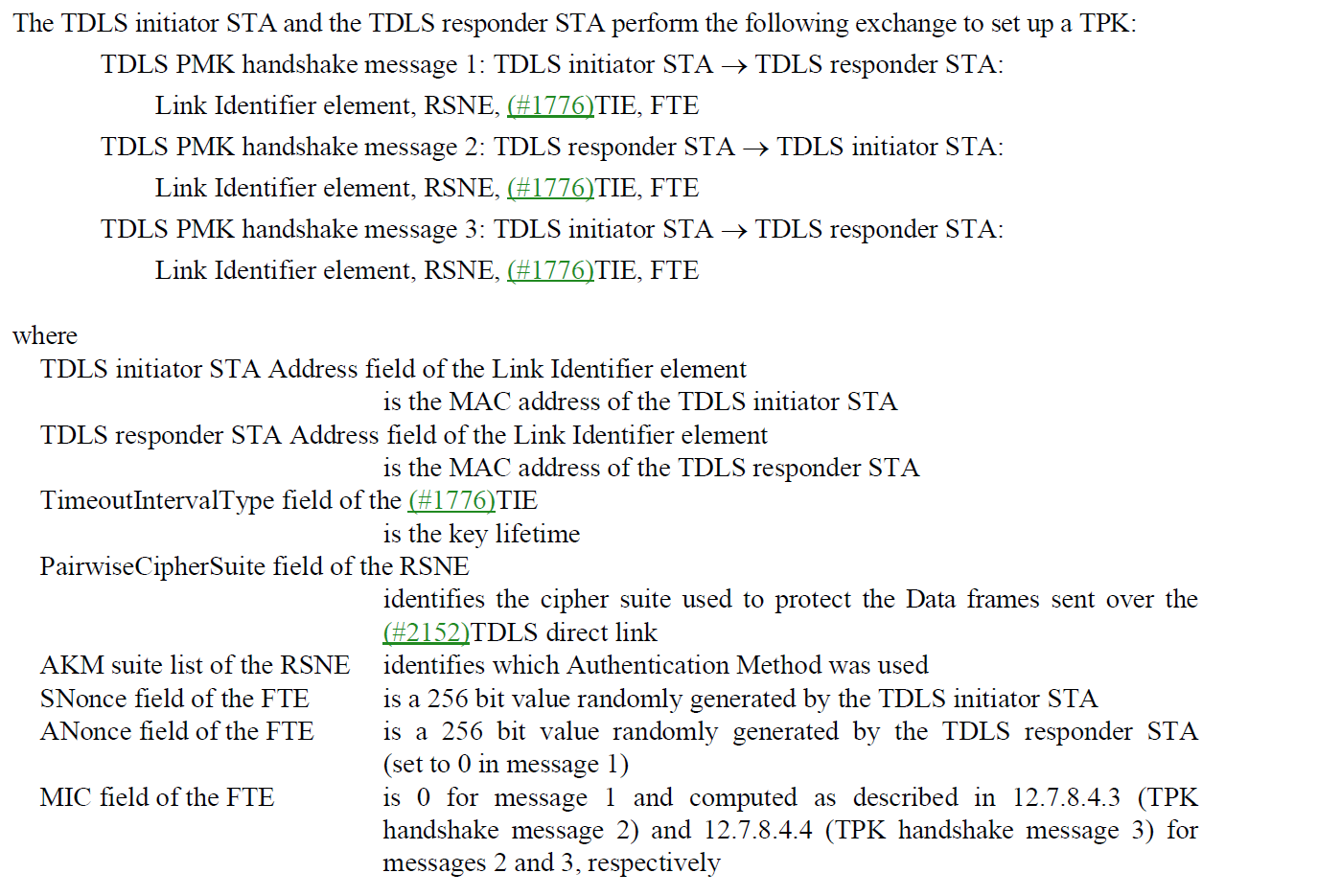 The changes proposed by the commenter are:At cited location, change “PairwiseCipherSuite field of the RSNE identifies the cipher suite used to protect the Data frames sent over the TDLS direct link”to“Pairwise Cipher Suite List field of the RSNE identifies the cipher suite(s) that can be or are used to protect the Data frames sent over the TDLS direct link”At line 41, Change "TimeoutIntervalType" to "Timeout Interval Type" At line 47 change "AKM suite list" to "AKM Suite List"The changes look to be mostly aligning field names and capitalization.Proposed Resolution: (4165)ACCEPTEDCommentDiscussion:This is the cited text in context: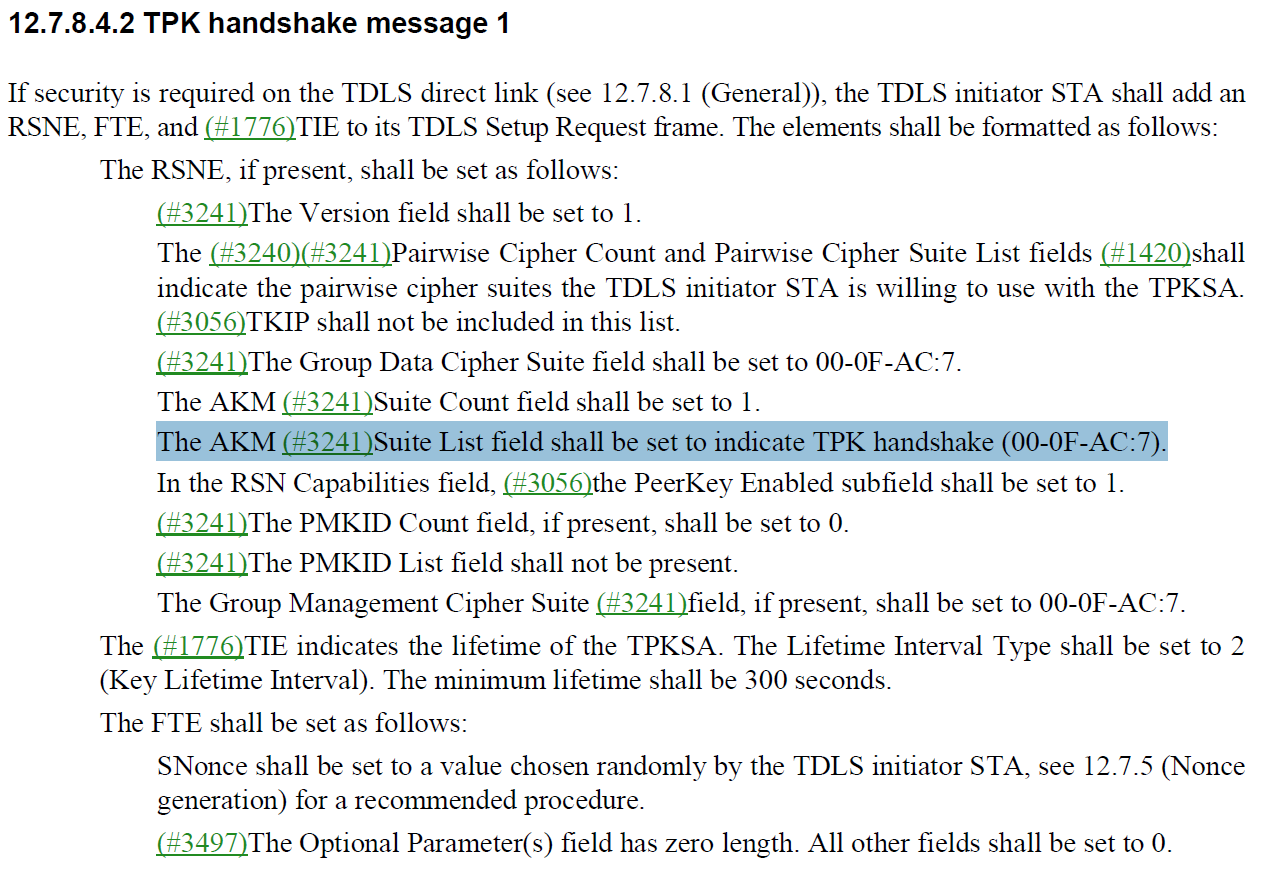 The commenter is asking to specify that there is a single AKM, changing “indicate TPK handshake (00-0F-AC:7)” to “indicate the single AKM 00-0F-AC:7 (TPK handshake)Proposed Resolution: (4225)ACCEPTEDCommentDiscussion:This is the cited text in context: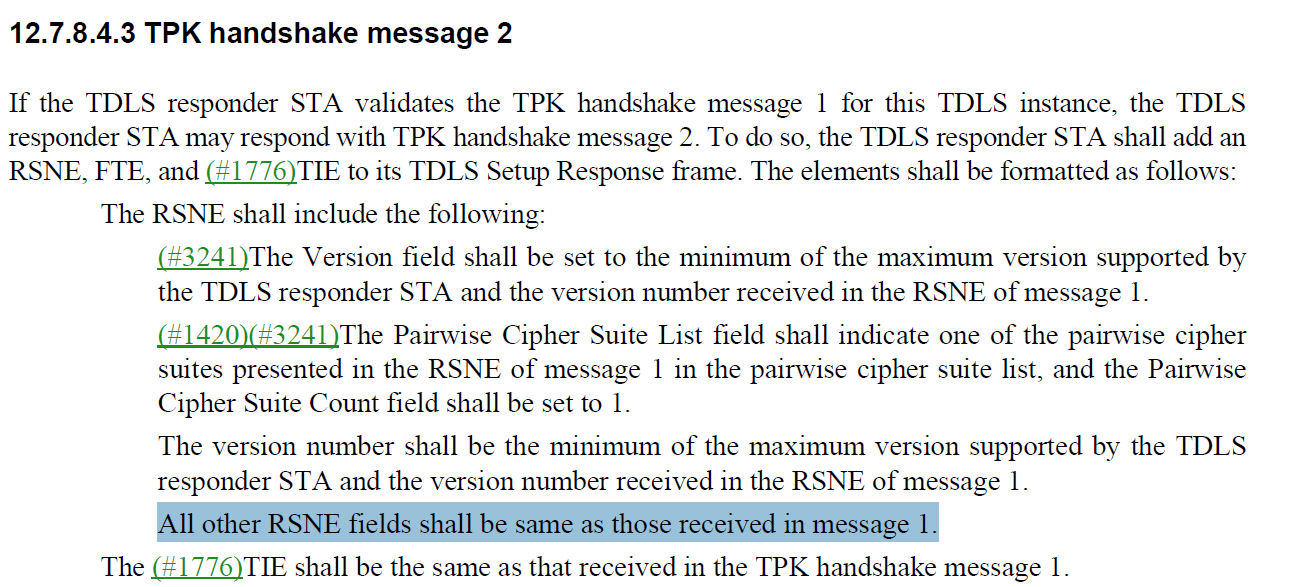 The comment proposed changing the highlighted text above to “to "All other RSNE fields, apart from the RSN Capabilities field if present, shall be same as those received in message 1."The RSN Capabilities is defined as follows: 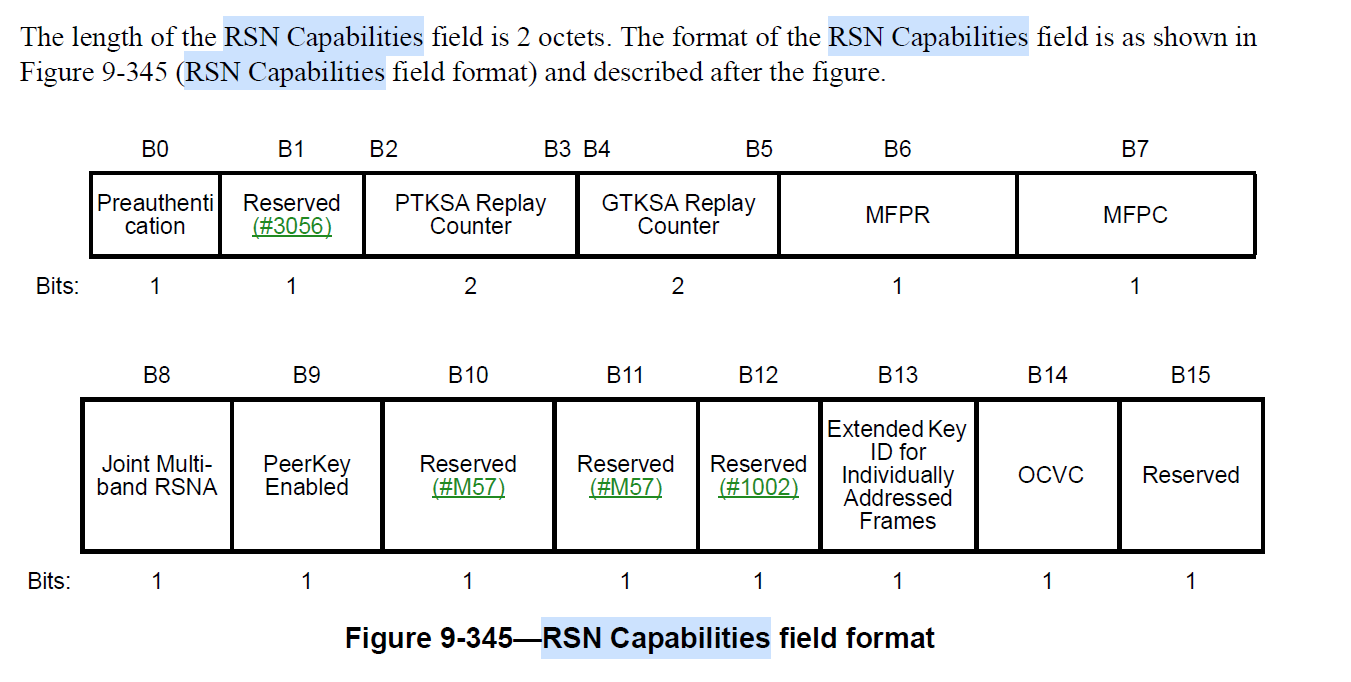 In the requirements for TPK handshake message 1 on p2929.5, the TDLS responder STA is required to evaluate the value of the RSN Capabilities field: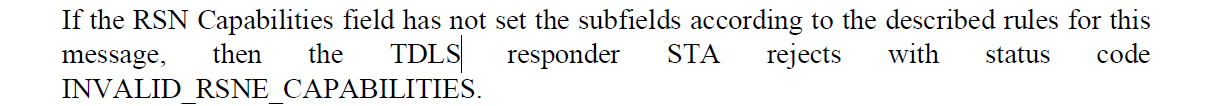 Proposed Resolution: (4229)REJECTED. The purpose of the RSNE used in the TPK handshake is to negotiate a secure TDLS link. The TDLS Responder STA is required to evaluate the RSN Capabilities received in TPK handshake message one and include the same value in message 2.CommentDiscussion:This is the cited text at 2934.4: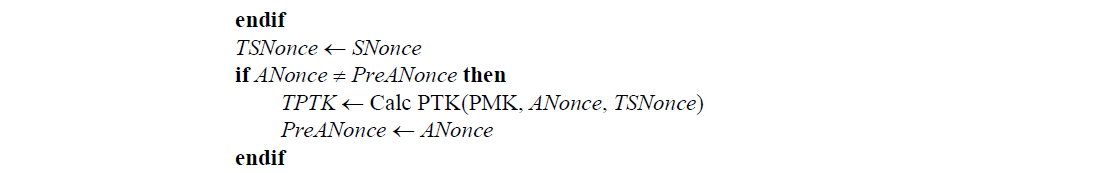 This is the cited text at 2933.46 where the initialization of PrevANonce should be added: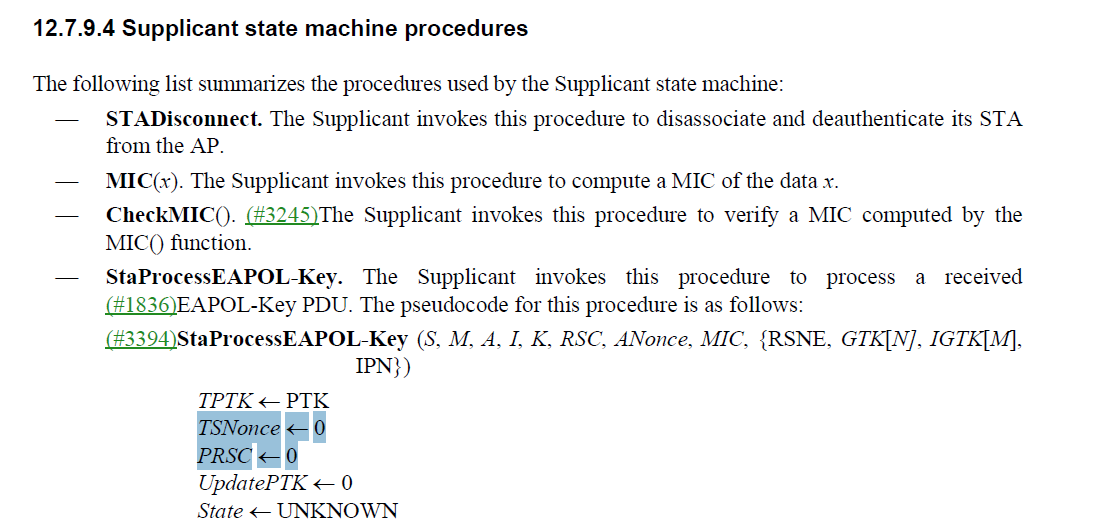 The previous ANonce may or may not be zero, so initialization to 0 is not correct. Proposed Resolution: (4143)REVISED. Change “PreANonce” to “PrevANonce” at cited locations. The PrevANonce value is 0 or set to the previous ANonce value used in the previous 4-way handshake. Therefore, it is not necessarily initialized to 0.CommentDiscussion:This is the cited text that is tied to the footnote: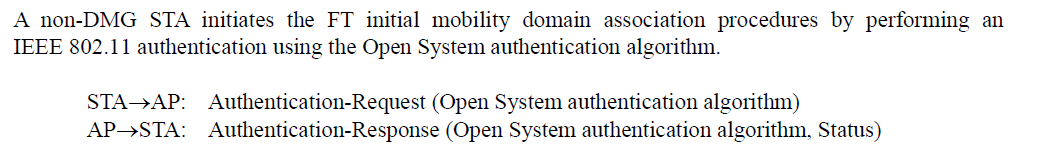 Note that the next paragraph on p2971.32 is the following: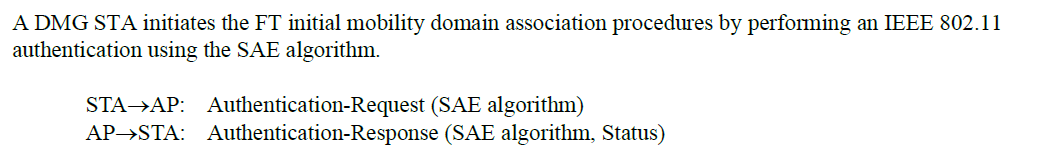 Given that FT with SAE is covered in the next paragraph, it might be more reasonable to rename Fig 13-2 to “FT initial mobility domain association in an RSN using Open System Authentication”Proposed Resolution: (4396)REVISED. The use of FT with SAE is covered in the next paragraph. See p2971.32. Change the caption of Figure 13.2 to the following:“FT initial mobility domain association in an RSN using Open System Authentication”CommentDiscussion:This is the cited text in context: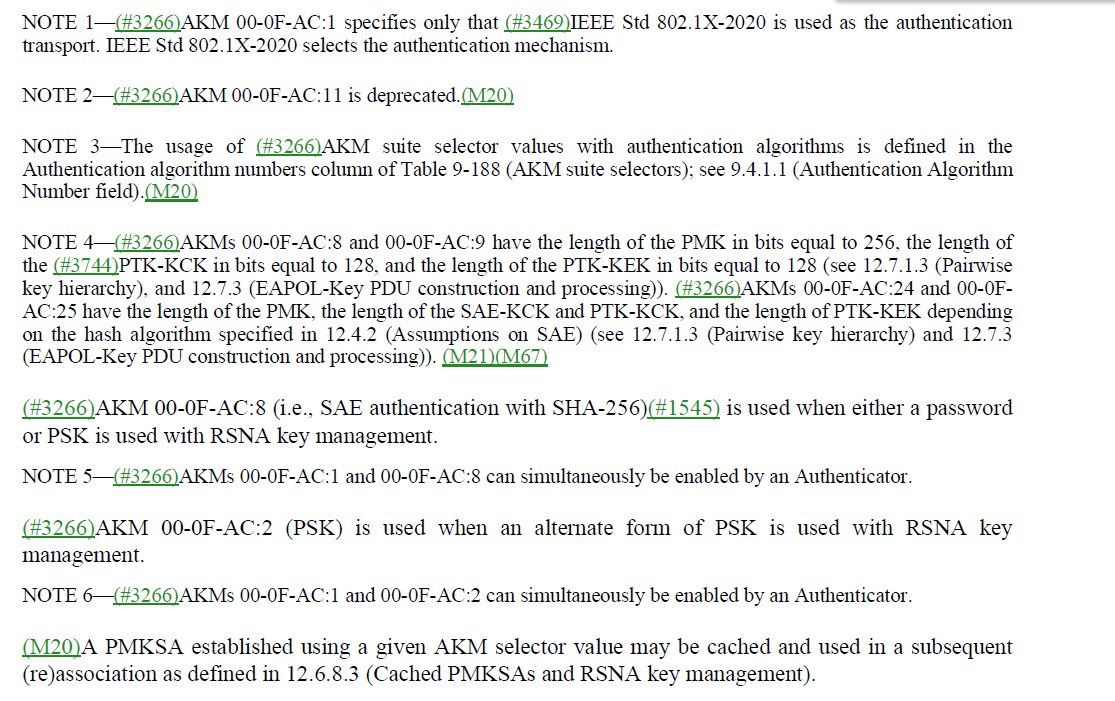 The other referenced clause (12.12.2 – Security Constraints in the 6 GHz band)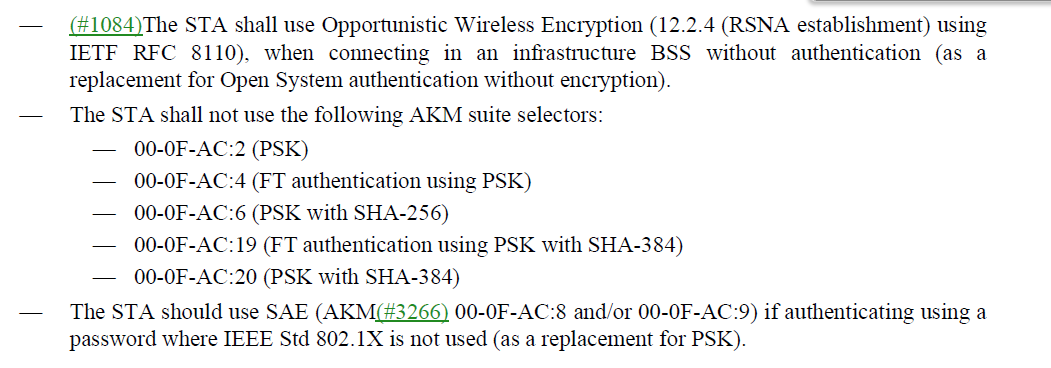 It would be good to update the text at 978.18 to include AKM 24. Similarly, in 12.12.2, It would be good to update the last bullet to include AKMs 24 and 25.Proposed Resolution: (4397)REVISED. Update the cited text to include AKM 24 an 25 where appropriate.At 978.14, change:“AKM 00-0F-AC:8 (i.e., SAE authentication with SHA-256) is used when either a password or PSK is used with RSNA key management.”To“SAE authentication (AKM 00-0F-AC:8 or 00-0F-AC:24) is used when either a password or PSK is used with RSNA key management.”At 2963.14, change:“The STA should use SAE (AKM 00-0F-AC:8 and/or 00-0F-AC:9) if authenticating using a password …”To“The STA should use SAE (AKM 00-0F-AC:8, 00-0F-AC:9, 00-0F-AC:24 and/or 00-0F-AC:25) if authenticating using a password …”LB273 Security Adhoc Comment Resolutions Part 1LB273 Security Adhoc Comment Resolutions Part 1LB273 Security Adhoc Comment Resolutions Part 1LB273 Security Adhoc Comment Resolutions Part 1LB273 Security Adhoc Comment Resolutions Part 1Date:  2023-06-12Date:  2023-06-12Date:  2023-06-12Date:  2023-06-12Date:  2023-06-12Author(s):Author(s):Author(s):Author(s):Author(s):NameAffiliationAddressPhoneemailMichael MontemurroHuaweimontemurro.michael@gmail.com  CIDPageClauseDuplicate of CIDResn StatusCommentProposed Change417512" See 12.3.4.6
(TKIP replay protection procedures) and 12.5.2.4.4 (PN and replay detection)" should also refer to the GCMP subclauseAt 979.5/24 change "and 12.5.2.4.4" to ", 12.5.2.4.4 and 12.5.4.4.4".  In the middle cell for PC34.1.10 in B.4 add "12.5.4.3.6
(GCM originator
processing),
12.5.4.4.2 (GCM
recipient
processing),
12.5.4.4.4 (PN
and replay
detection)"CIDPageClauseDuplicate of CIDResn StatusCommentProposed Change435012"GNoStations--" in Figure 12-53--Authenticator state machines, part 2 at 2938.13 should be "GNoStations--".  Ditto "GKeyDoneStation--".  Ditto "GKeyDoneStations -"At 2938.13 change "GNoStations--" to "GNoStations--".  At 2938.22 change "GKeyDoneStation--" to "GKeyDoneStations--" (2 fixes). At 2940.34 change "GKeyDoneStations --" to "GKeyDoneStations--".  At 2934.14 and 2938.20 change "Keycount" to "keycount"CIDPageClauseDuplicate of CIDResn StatusCommentProposed Change430012.5"use the reply counter corresponding to MSDU priority 0" -- but replay counters are based on MPDUs not MSDUs.  Also typo in "reply"At 2843.58 and 2853.52 change "the reply counter corresponding to MSDU priority 0" to "the replay counter corresponding to MPDU priority 0"CIDPageClauseDuplicate of CIDResn StatusCommentProposed Change41172948.0012.11.2.2Shouldn't 12.11 have mentioned somewhere the use of MIB attribute dot11AuthenticationAlgorithm set to filesSharedKey* or files PrivateKey?Add to 12.11.2.2 first paragraph, "An AP _with dot11AuthenticationAlgorithmsTable including an entry with dot11AuthenticationAlgorithm equal to filsSharedKeyWithoutPFS, filsSharedKeyWithPFS, or filsPublicKey_ indicates support ...".  Add to 12.11.2.3.1 second paragraph, "A STA _with dot11AuthenticationAlgorithmsTable including an entry with dot11AuthenticationAlgorithm equal to  filsSharedKeyWithoutPFS, filsSharedKeyWithPFS, or filsPublicKe_ may initiate ...".CIDPageClauseDuplicate of CIDResn StatusCommentProposed Change42932831.0012.4.8.6.4"BadID shall be set" -- not clear by whom.  If by protocol instance, then move to the "the protocol instance shall" listChange "BadID shall be set, the protocol instance shall send a
Del event to the parent process and transition back to Nothing state" to "the protocol instance shall set BadID, send a Del event to the parent process, and transition back to Nothing state". At 2830.49 change "the
protocol instance shall set BadID and construct and transmit an (#3328)SAE Authentication
frame with (#3326)status code UNKNOWN_PASSWORD_IDENTIFIER(#3327), and a Del
event shall be sent to the parent process." to "the
protocol instance shall set BadID and construct and transmit an (#3328)SAE Authentication
frame with (#3326)status code UNKNOWN_PASSWORD_IDENTIFIER(#3327), and send a Del
event to the parent process."CIDPageClauseDuplicate of CIDResn StatusCommentProposed Change41662844.0012.5.2.4.4"If the receiver set the MFPC bit on a given link to 1, it shall
discard any individually addressed robust Management frame that is received with its PN less than
or equal to the value of the replay counter"
 -- even if the peer didn't set the MFPC bit on the link?  Ditto in equivalent GCMP subclauseChange to refer to whether MFP was negotiated, as in other locations.  Ditto at line 1 and ditto (2x) in 12.5.4.4.4 [confirm direction]CIDPageClauseDuplicate of CIDResn StatusCommentProposed Change43192846.0012.5.3.4"robust GQMFs within an AC that are transmitted to the same RA." -- can a group-addressed Management frame be anything other than broadcast?Delete "that are transmitted to the same RA" at lines 31 and 32CIDPageClauseDuplicate of CIDResn StatusCommentProposed Change432212.5.3.5The stuff in 12.5.3.5 about "should" not use the old key when IGTK rekeying should be promoted to a "shall", as for GTK and BIGTKChange "Once a STA transmits a protected group addressed robust
Management frame using a new IGTK, the STA should not transmit protected group addressed
robust Management frames using the previously used IGTK" to "Once a STA transmits a protected group addressed robust
Management frame using a new IGTK, the STA shall not transmit protected group addressed
robust Management frames using the previously used IGTK"CIDPageClauseDuplicate of CIDResn StatusCommentProposed Change42992847.0012.5.3.6"If no
such IGTK exists, silently discard(#187) the frame and terminate BIP processing for this recep-
tion." should be "If the frame is a robust Management frame and no
such IGTK exists, silently discard(#187) the frame and terminate BIP processing for this recep-
tion." since the next sentence is about protected beaconsAs it says in the commentCIDPageClauseDuplicate of CIDResn StatusCommentProposed Change41082857.0012.6.1.1.6"AKM suite" was changed to "AKMP" for CID 3266 (throughout, many locations), but CID 3266 says it was rejected.  So, is this change correct and agreed?Confirm this change, or revert it.CIDPageClauseDuplicate of CIDResn StatusCommentProposed Change41092857.0012.6.1.1.6Here, it says "Supplicant MAC address or STA's MAC address ..."  But, at P2884.32, it says, "In an infrastructure BSS, the IEEE 802.1X Authenticator MAC address (AA) and the AP's MAC address are
the same, and the Supplicant's MAC address (SPA) and the STA's MAC address are equal."  So, is there some subtle distinction being made in 12.6.1.1.6 for non-infrastructure cases, and if so that should be explained or it won't be understood.  Or, is the distinction in 12.6.1.1.6 unnecessary, and it should just say "Supplicant MAC" or "Authenticator MAC" (or "STA's MAC" or "BSSID")?Clarify this subtlety if it is real, remove it if it is not real.CIDPageClauseDuplicate of CIDResn StatusCommentProposed Change42302898.0012.7.2"The IEEE 802.11 Key Descriptor maps to the IEEE 802.1X Key Descriptor as described in this subclause." is not saying anything clear or usefulDelete the cited sentenceCIDPageClauseDuplicate of CIDResn StatusCommentProposed Change41442911.0012.7.6.1"The MIC is computed over the body of the (#1836)EAPOL-Key PDU (with the Key MIC field first
zeroed before the computation) using the KCK defined in 12.7.1.3 (Pairwise key hierarchy) for PTK
generation." -- it is not clear what the last 3 words mean.  They don't appear for the GKHDelete " for PTK generation" in the cited textCIDPageClauseDuplicate of CIDResn StatusCommentProposed Change41652926.0012.7.8.2"PairwiseCipherSuite field of the RSNE " -- no such fieldChange the para at the referenced location to "Pairwise Cipher Suite List field of the RSNE
identifies the cipher suite(s) that can be or are used to protect the Data frames sent over the
(#2152)TDLS direct link".  At line 41 change "TimeoutIntervalType" to "Timeout Interval Type".  At line 47 change "AKM suite list" to "AKM Suite List"CIDPageClauseDuplicate of CIDResn StatusCommentProposed Change42252928.0012.7.8.4.2"indicate (#3266)AKM 00-0F-AC:7(TPK handshake)" -- what if it includes >1 AKM?  Ditto "indicate a negotiated AKM" for FT (but maybe that's OK because it's in the assoc req where you can only have a single AKM -- but is that specified anywhere and what about 2975.42, 2977.54, 2980.9?)Change the former to "indicate the single (#3266)AKM 00-0F-AC:7(TPK handshake)".CIDPageClauseDuplicate of CIDResn StatusCommentProposed Change42292929.0012.7.8.4.3"All other RSNE fields shall be same as those received in message 1." -- not the RSN Capabilities fieldChange to "All other RSNE fields, apart from the RSN Capabilities field if present, shall be same as those received in message 1." (but what about existing devices?) [needs discussion]CIDPageClauseDuplicate of CIDResn StatusCommentProposed Change41432934.0012.7.9.4PreANonce is not definedChange PreANonce to PrevANonce (2x) and add "PrevANonce<-0" at 2933.46, where <- is the left arrow glyphCIDPageClauseDuplicate of CIDResn StatusCommentProposed Change43962970.0013.4.2This sentence says that FT initial mobility association is initiated using Open System authentication in non-DMG case. However that is not true when an SAE over FT AKM is used (without PMK caching).Insert "or SAE algorithm" after "Open System authentication algorithm" on lines 61, 63 and 64.
In Figure 13-2, insert "or SAE" after "Open" in the annotations for the top two arrows.
In Figure 13-2, insert "or SAE" after "bypassed if PSK" in the annotation for the 5th arrow.CIDPageClauseDuplicate of CIDResn StatusCommentProposed Change4397978.009.4.2.23.3There are various missing references to the new SAE AKMs.
e.g. the referenced sentence should also refer to AKM 24 (and the SAE-FT AKMs too?)
NOTE 5 (line 20) also seems outdated/incomplete.
Also 12.12.2 p2963 line 14 refers to AKMs 8/9 for SAE but not the other SAE AKMsPer comment, either update the references or remove them and just refer to "SAE" pointing to the AKM suite selector table for details